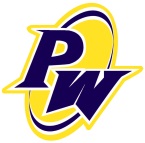 PEWAMO-WESTPHALIA COMMUNITY SCHOOLSEMPLOYEE ABSENCE FORMNAME: DATE OF FILING REPORT: *Requires prior superintendent approvalIt is the responsibility of the employee to be aware of leave balances prior to submission of this form. The information entered on this form is to be interpreted by the superintendent as a true representation of your leave time.If Conference, please indicate location, sponsor and explanation of benefit:______________________________________________	Employee Signature						Date______________________________________________	Superintendent Signature					DateRev 4/15DATE(S) OF ABSENCESELECT TYPE OF ABSENCE# OF DAYSYES - SUB REQUIREDNO - SUB NOT REQUIRED